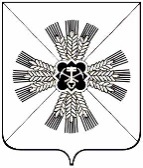 РОССИЙСКАЯ ФЕДЕРАЦИЯКЕМЕРОВСКАЯ ОБЛАСТЬ - КУЗБАССПРОМЫШЛЕННОВСКИЙ МУНИЦИПАЛЬНЫЙ ОКРУГСОВЕТ НАРОДНЫХ ДЕПУТАТОВПРОМЫШЛЕННОВСКОГО МУНИЦИПАЛЬНОГО ОКРУГА1-й созыв, 1-е заседаниеРЕШЕНИЕот  26.12.2019 № 54 пгт. ПромышленнаяО внесении изменений и дополнений                                                                 в решение Совета народных депутатов Пушкинского сельского                   поселения  25.12.2018 № 119 «О бюджете Пушкинского сельского                                  поселения на 2019 год и на плановый период 2020 и 2021 годов»( в редакции решений от 29.03.2019 № 134; от 25.04.2019 № 141,                         от 28.06.2019 № 153; от 29.08.2019 № 160)Руководствуясь Бюджетным кодексом Российской Федерации, Федеральным законом от 06.10.2003 № 131-ФЗ «Об общих принципах организации местного самоуправления в Российской Федерации», Законом Кемеровской области - Кузбасса от 05.08.2019 № 69-ОЗ «О некоторых вопросах, связанных с преобразованием муниципальных образований Кемеровской области в муниципальные округа», Совет народных депутатов Промышленновского муниципального округа РЕШИЛ:1. Внести в решение Совета народных депутатов Пушкинского сельского поселения  от 25.12.2018 № 119 «О бюджете Пушкинского сельского поселения на 2019 год и на  плановый период 2020 и 2021 годов» (в редакции решений             от 29.03.2019 № 134; от 25.04.2019 № 141; от 28.06.2019 № 153; от 29.08.2019  № 160)   следующие  изменения  и дополнения:1.1. Подпункт 1.1 пункта 1 изложить в следующей редакции: «1.1. Утвердить основные характеристики бюджета Пушкинского  сельского поселения на 2019  год:     - общий объем доходов бюджета Пушкинского сельского поселения в сумме  9860,3 тыс. рублей;- общий объем расходов бюджета Пушкинского сельского поселения в сумме 9860,3 тыс. рублей.».   1.2. Пункт 7 изложить в следующей редакции:«7. Резервный фонд:Утвердить размер резервного фонда администрации Пушкинского сельского поселения  на 2020 год в сумме 10,0 тыс. рублей, на 2021 год в сумме 10,0 тыс. рублей».1.3. Пункт 8 изложить в следующей редакции:«8. Дорожный фонд Пушкинского сельского поселения:Утвердить объем бюджетных ассигнований дорожного фонда Пушкинского сельского поселения на 2019 год в сумме 970,0 тыс. рублей, на 2020 год в сумме 1252,0 тыс. рублей, на 2021 год в сумме 1794,0 тыс. рублей».1.4.  Пункт  9 изложить в следующей редакции:«9. Межбюджетные трансферты на 2019 год и плановый период 2020 и 2021 годов:9.1. Утвердить общий объем межбюджетных трансфертов, получаемых из районного бюджета на 2019 год в сумме 5632,2  тыс. рублей, на 2020 год в сумме 2150,9 тыс. рублей, на 2021 год в сумме 2147,3 тыс. рублей.».1.5. Приложение № 3 изложить в новой редакции согласно приложению № 1 к настоящему решению.           1.7. Приложение № 4 «Перечень и коды целевых статей расходов бюджета Пушкинского сельского поселения» к решению изложить в новой редакции согласно приложению № 2 к настоящему решению.           1.8. Приложение № 5 «Распределение бюджетных ассигнований бюджета Пушкинского сельского поселения по целевым статьям (муниципальных программ и непрограммным направлениям деятельности), группам и подгруппам видов классификации расходов бюджета на 2019 год и на плановый период 2020 и 2021 годов» к решению изложить в новой редакции согласно приложению № 3 к настоящему решению.1.9. Приложение № 6 «Распределение бюджетных ассигнований бюджета Пушкинского сельского поселения по разделам, подразделам классификации расходов бюджетов на 2019 год и на плановый период 2020 и 2021 годов» к решению изложить в новой редакции согласно приложению № 4 к настоящему решению.1.10. Приложение № 7 «Ведомственная структура расходов бюджета Пушкинского сельского поселения на 2019 год и на плановый период 2020 и 2021 годов»  к решению изложить в новой редакции согласно приложению № 5 к настоящему решению.   2. Настоящее решение подлежит обнародованию на официальном сайте  администрации Промышленновского муниципального округа в сети Интернет.3. Контроль за исполнением данного решения возложить на комитет по вопросам экономики, бюджета, финансам, налоговой политики                       (В.Н. Васько).4. Настоящее решение вступает в силу с даты обнародования на официальном сайте  администрации Промышленновского муниципального округа в сети Интернет.                            Председатель              Совета народных депутатов  Промышленновского муниципального округа                              Е.А. Ващенко                                Врип главыПромышленновского  муниципального округа                               Д.П. Ильин                                                            Приложение № 3                                                                                    к решению  Совета народных депутатов                                                                   Промышленновского муниципального округа                 от 26.12.2019 № 54 «О внесении                                                                                              изменений и дополнений в решение                                                                    от 25.12.2018 № 119 «О бюджете                                                                   Пушкинского сельского поселения                                                                   на 2019 год и плановый период                                                                     2020 и 2021 годов»                                                                                                                                                                        Приложение № 5                                                              к  решению Совета народных                                                              депутатов Пушкинского сельского                                                              поселения от 25.12.2018 № 119                                                              «О бюджете Пушкинского сельского                                                              поселения на 2019 год и плановый                                                               период 2020 и 2021  годов»                               Распределение бюджетных ассигнований бюджета Пушкинского сельского поселения по целевым статьям (муниципальным программам и непрограммным направлениям деятельности), группам и подгруппам видов классификации расходов бюджетов на 2019 год и на плановый  период 2020 и 2021 годов                                                               Приложение № 6                                                               к  решению Совета народных                                                              депутатов Пушкинского сельского                                                              поселения от 25.12.2018 № 119                                                              «О бюджете Пушкинского сельского                                                              поселения на 2019 год и плановый                                                               период 2020 и 2021  годов»                                                     Распределение бюджетных ассигнований бюджета                                  Пушкинского сельского поселения              по разделам, подразделам классификации расходов бюджетов                             на 2019 год  и на плановый период 2020 и 2021 годовПриложение № 5  к  решению  Совета народных депутатов                                                                   Промышленновского муниципального округа                                                                    от 26.12.2019 № 54 «О внесении                                                                                               изменений и дополнений в решение                                                                    от 25.12.2018 № 119 «О бюджете                                                                   Пушкинского сельского поселения                                                                   на 2019 год и плановый период                                                                     2020 и 2021 годов»                                                                                                                                                                        Приложение № 7                                                              к  решению Совета народных                                                              депутатов Пушкинского сельского                                                              поселения от 25.12.2018 № 119                                                              «О бюджете Пушкинского сельского                                                              поселения на 2019 год и плановый                                                               период 2020 и 2021  годов»                                       Ведомственная структура расходов бюджета Пушкинского                         сельского поселения на 2019 год и плановый период                                                          2020  и  2021 годов                                                                                              Приложение № 1                                                                                             к  решению  Совета народных депутатов                                                                   Промышленновского муниципального округа                                                                    от 26.12.2019 № 54 «О внесении                                                                                               изменений и дополнений в решение                                                                    от 25.12.2018 № 119 «О бюджете                                                                   Пушкинского сельского поселения                                                                   на 2019 год и плановый период                                                                     2020 и 2021 годов»                                                                                                                                                                                                         Приложение № 3                                                                    к  решению Совета народных депутатов                                                                    Пушкинского сельского поселения                                                                    от 25.12.2018 № 119                                                                    «Об утверждении бюджета                                                                      Пушкинского сельского поселения                                                                     на 2019 год и на плановый период                        2020 и 2021 годов»Приложение № 2к решению  Совета народных депутатов                                                                     Промышленновского муниципального округа                                                                    от 26.12.2019 № 54 «О внесении                                                                                               изменений и дополнений в решение                                                                    от 25.12.2018 № 119 «О бюджете                                                                   Пушкинского сельского поселения                                                                   на 2019 год и плановый период                                                                     2020 и 2021 годов»                                                                                                                                                                               Приложение № 4                                                                     к  решению Совета народных депутатов                                                                     Пушкинского сельского поселения                                                                     от 25.12.2018 № 119«О бюджете                                                                     Пушкинского сельского поселения                                                                     на 2019 год и плановый период                             2020 и 2021  годов»ПЕРЕЧЕЬ И КОДЫ ЦЕЛЕВЫХ СТАТЕЙ  РАСХОДОВ                                                                                                                                                                       БЮДЖЕТА ПУШКИНСКОГО СЕЛЬСКОГО  ПОСЕЛЕНИЯПриложение № 2к решению  Совета народных депутатов                                                                     Промышленновского муниципального округа                                                                    от 26.12.2019 № 54 «О внесении                                                                                               изменений и дополнений в решение                                                                    от 25.12.2018 № 119 «О бюджете                                                                   Пушкинского сельского поселения                                                                   на 2019 год и плановый период                                                                     2020 и 2021 годов»                                                                                                                                                                               Приложение № 4                                                                     к  решению Совета народных депутатов                                                                     Пушкинского сельского поселения                                                                     от 25.12.2018 № 119«О бюджете                                                                     Пушкинского сельского поселения                                                                     на 2019 год и плановый период                             2020 и 2021  годов»ПЕРЕЧЕЬ И КОДЫ ЦЕЛЕВЫХ СТАТЕЙ  РАСХОДОВ                                                                                                                                                                       БЮДЖЕТА ПУШКИНСКОГО СЕЛЬСКОГО  ПОСЕЛЕНИЯПриложение № 2к решению  Совета народных депутатов                                                                     Промышленновского муниципального округа                                                                    от 26.12.2019 № 54 «О внесении                                                                                               изменений и дополнений в решение                                                                    от 25.12.2018 № 119 «О бюджете                                                                   Пушкинского сельского поселения                                                                   на 2019 год и плановый период                                                                     2020 и 2021 годов»                                                                                                                                                                               Приложение № 4                                                                     к  решению Совета народных депутатов                                                                     Пушкинского сельского поселения                                                                     от 25.12.2018 № 119«О бюджете                                                                     Пушкинского сельского поселения                                                                     на 2019 год и плановый период                             2020 и 2021  годов»ПЕРЕЧЕЬ И КОДЫ ЦЕЛЕВЫХ СТАТЕЙ  РАСХОДОВ                                                                                                                                                                       БЮДЖЕТА ПУШКИНСКОГО СЕЛЬСКОГО  ПОСЕЛЕНИЯПриложение № 2к решению  Совета народных депутатов                                                                     Промышленновского муниципального округа                                                                    от 26.12.2019 № 54 «О внесении                                                                                               изменений и дополнений в решение                                                                    от 25.12.2018 № 119 «О бюджете                                                                   Пушкинского сельского поселения                                                                   на 2019 год и плановый период                                                                     2020 и 2021 годов»                                                                                                                                                                               Приложение № 4                                                                     к  решению Совета народных депутатов                                                                     Пушкинского сельского поселения                                                                     от 25.12.2018 № 119«О бюджете                                                                     Пушкинского сельского поселения                                                                     на 2019 год и плановый период                             2020 и 2021  годов»ПЕРЕЧЕЬ И КОДЫ ЦЕЛЕВЫХ СТАТЕЙ  РАСХОДОВ                                                                                                                                                                       БЮДЖЕТА ПУШКИНСКОГО СЕЛЬСКОГО  ПОСЕЛЕНИЯКодНаименование целевых статей01 0 00 00000Муниципальная программа «Эффективное управление и комплексное обеспечение  жизнедеятельности Пушкинского сельского поселения»01100 17000Подпрограмма «Функционирование органов местного самоуправления  поселения» 01100 12180Приобретение и ремонт имущества01100 12850Проведение смотра- конкурса на звание «Лучший орган местного самоуправления муниципального образования Промышленновского муниципального района в области обеспечения жизнедеятельности населения»01100 17010Глава Пушкинского сельского поселения 01100 17020Обеспечение деятельности органов местного самоуправления 01100 17030Другие общегосударственные вопросы, проведение приемов, мероприятий 01100 17040Выполнение комплекса кадастровых работ по образованию земельных участков01200 18000Подпрограмма «Обеспечение первичных мер пожарной безопасности в границах поселения, совершенствования гражданской обороны, защиты населения и территории от чрезвычайных ситуаций природного и техногенного характера» 01200  18010Содержание  противопожарных гидрантов, техническое обслуживание пожарной сигнализации, устройство защитных противопожарных минерализованных полос, приобретение наглядных пособий,  пожарного инвентаря, первичных средств тушения пожара01200  18020Стимулирующие выплаты привлекаемым пожарным ДПК 01200  18030Обеспечения комплексной безопасности населения, критически важных объектов и объектов инфраструктуры от угроз природного и техногенного характера, ликвидация последствий аварий природного и техногенного характера, обеспечение устойчивости функционирования систем ГО, оповещение населения 01300  16000 Подпрограмма "Развитие дорожного хозяйства» 01300  16500Содержание,  реконструкция и текущий  ремонт  автомобильных дорог местного значения  и искусственных сооружений на них, обеспечение безопасности дорожного движения 01300  16510 Приобретение дорожных знаков, уход за дорожными знаками, нанесение разметок для безопасного движения транспортных средств и пешеходов01300  16520Проведение экспертизы сметной стоимости работ01300  16530Энергосбережение и повышение безопасности дорожных условий01300 16540Диагностика, обследование  оценка технического состояния автомобильных дорог после ремонта01400  00000Подпрограмма «Повышение уровня благоустройства территории » 01400 12970Оказание услуг по сбору и внесению данных в систему учета погребения, инвентаризация кладбищ01400 16600Уличное освещение в поселении 01400  16610Содержание и ремонт уличного освещения01400  16700Содержание мест захоронения, объектов культурного  наследия 01400  16800Прочая деятельность в области благоустройства 01400 73420Реализация проектов инициативного бюджетирования «Твой Кузбасс-твоя инициатива» в Кемеровской области01400  S3420Реализация проектов инициативного бюджетирования «Твой Кузбасс-твоя инициатива» в Кемеровской области01500  00000 Подпрограмма «Гарантии, предоставляемые муниципальным служащим поселения» 01500  16900Ежемесячное дополнительное обеспечение к пенсиям муниципальных служащих 01600  00000Подпрограмма «Развитие физической культуры и спорта» 01600  16950Организация и проведение спортивных мероприятий, участие в районных спортивных  мероприятиях01600  16960Содержание, текущий ремонт хоккейной коробки, приобретение спортивного инвентаря 99000 00000Непрограммное  направление деятельности990 00 12510Осуществление муниципального земельного контроля в границах поселения99000 51180Осуществление  первичного воинского учета на территориях, где отсутствуют военные комиссариаты                                   наименованиеМуниципальная программа ПодпрограммаОсновное мероприятиеМероприятие Вид расходов2019 год2020 год2021 годМуниципальная программа «Эффективное управление и комплексное обеспечение жизнедеятельности Пушкинского сельского поселения»019573,45591,15964,6Подпрограмма  «Функционирование органов местного самоуправления поселения» 01000000005179,93055,13041,6Глава Пушкинского сельского поселения 0100017010760,0613,0613,0Расходы на выплату персоналу государственных (муниципальных) органов0100017010120760,0613,0613,0Обеспечение деятельности органов местного самоуправления Пушкинского сельского поселения»01000170204260,02420,12408,6Приобретение и ремонт имущества0100012180800,0Иные закупки товаров, работ и услуг для обеспечения государственных (муниципальных) нужд0100012180240800,0Расходы на выплату персоналу государственных (муниципальных) органов01000170201202422,01935,01935,0Иные закупки товаров, работ и услуг для обеспечения государственных (муниципальных) нужд0100017020240987,0482,1470,6Уплата налогов, сборов и иных платежей010001702085051,03,03,0Проведение смотра-конкурса на звание лучший орган местного самоуправления в области обеспечения безопасности жизнедеятельности населения01000128505,0Проведение смотра-конкурса на звание лучший орган местного самоуправления в области обеспечения безопасности жизнедеятельности населения01000128502405,0Другие общегосударственные вопросы, проведение  приемов, мероприятий 010001703037,022,020,0Иные  закупки товаров, работ и услуг для обеспечения государственных (муниципальных) нужд010001703024037,020,018,0Уплата налогов, сборов и иных платежей01000170308501,52,02,0Выполнение работ по образованию земельных участков, оценка рыночной стоимости объектов0100017040116,4Иные  закупки товаров, работ и услуг для обеспечения государственных (муниципальных) нужд0100017040240116,4Подпрограмма «Обеспечение первичных мер пожарной безопасности в границах поселения, совершенствование гражданской обороны, защиты населения и территории от чрезвычайных ситуаций, природного и техногенного характера0145,030,030,0Содержание противопожарных гидрантов, техническое обслуживание сигнализации, устройство защитных противопожарных полос, приобретение наглядных пособий, литературы, пожарного инвентаря 010001801030,015,020,0Иные  закупки товаров, работ и услуг для обеспечения государственных (муниципальных) нужд010001801024030,015,020,0Стимулирующие выплаты привлекаемым пожарным добровольной пожарной команде010001802010,010,05,0Иные закупки товаров, работ и услуг для обеспечения государственных (муниципальных) нужд010001802024010,010,05,0Обеспечение комплексной безопасности населения, критически важных объектов и объектов инфраструктуры от угроз природного и техногенного характера и обеспечение устойчивости функционирования систем ГО оповещения населения 01000180305,05,05.0Иные  закупки товаров, работ и услуг для обеспечения государственных (муниципальных) нужд01000180303605,05,05.0Подпрограмма «Развитие дорожного хозяйства» 01970,01252,01794,0Содержание, текущий ремонт автомобильных дорог местного значения и искусственных сооружений на них обеспечение безопасности дорожного движения0100016500666,01202,01694,0Иные закупки товаров, работ и услуг для обеспечения государственных (муниципальных) нужд0100016500240666,0,1202,01694,0Установка и уход за дорожными знаками, нанесение разметок для безопасного движения транспортных средств и пешеходов010001651081,050,0100,0Иные закупки товаров, работ и услуг для обеспечения государственных (муниципальных) нужд010001651024081,050,0100,0Проведение экспертизы сметной стоимости работ010001652017,0Иные закупки товаров, работ и услуг для обеспечения государственных (муниципальных) нужд010001652024017,0Энергосбережение и повышение безопасности дорожных условий0100016530134,0Иные закупки товаров, работ и услуг для обеспечения государственных (муниципальных) нужд0100016530240134,0Диагностика, обследование и оценка технического состояния автомобильных дорог осле ремонта010001654072,0Иные закупки товаров, работ и услуг для обеспечения государственных (муниципальных) нужд010001654024072,0Подпрограмма «Повышение уровня благоустройства  территории»  0102855,0900,0750,0Оказание услуг по сбору и внесению данных в систему учета погребения, инвентаризация кладбищ0100012970424,0Иные  закупки товаров, работ и услуг для обеспечения государственных (муниципальных) нужд0100012970240424,0Уличное освещение0100016600500,0700,0650,0Иные  закупки товаров, работ и услуг для обеспечения государственных (муниципальных) нужд0100016600240500,0700,0650,0Содержание, ремонт уличного  освещения в поселении0100016610296,050,030,0Иные  закупки товаров, работ и услуг для обеспечения государственных (муниципальных) нужд0100016610240296,050,030,0Содержание мест захоронения, объектов культурного     0100016700201,530,020,0Иные  закупки товаров, работ и услуг для обеспечения государственных (муниципальных) нужд0100016700240201,530,020,0Прочая деятельность в области благоустройства  0100016800402,0115,050,0Иные  закупки товаров, работ и услуг для обеспечения государственных (муниципальных) нужд0100016800240402,0115,050,0Реализация проектов инициативного бюджетирования «Твой Кузбасс- твоя инициатива» в Кемеровской области0100073420911,5Иные  закупки товаров, работ и услуг для обеспечения государственных (муниципальных) нужд0100073420240911,5Реализация проектов инициативного бюджетирования «Твой Кузбасс- твоя инициатива» в Кемеровской области01000S3420120,0Иные  закупки товаров, работ и услуг для обеспечения государственных (муниципальных) нужд01000S3420240120,0Подпрограмма «Гарантии, предоставляемые муниципальным служащим поселения»  010473,5324,0324,0Ежемесячное дополнительное обеспечение к пенсиям муниципальных  служащих0110016900473,5324,0324,0Публичные нормативные социальные выплаты гражданам0110016900310473,5324,0324,0Подпрограмма «Развитие физической культуры и спорта»  0150,030,025,0Социальное обеспечение и иные выплаты населению010001695013,0Социальное обеспечение и иные выплаты населению (премии и гранты)010001695035013,0Содержание , текущий ремонт хоккейной коробки, приобретение спортивного инвентаря 010001696037,020,015,0Иные  закупки товаров, работ и услуг для обеспечения государственных (муниципальных) нужд010001696024037,020,015,0Непрограммные направления деятельности99286,9241,2241,2Резервный фонд администрации Пушкинского сельского поселения в рамках непрограммного направления деятельности990001635010,010,0Резервный фонд990001635087010,010,0Осуществление первичного воинского учета на территориях, где отсутствуют военные комиссариаты в рамках непрограмного направления деятельности9900051180284,1231,2231,2Расходы на выплату персоналу государственных (муниципальных) органов9900051180120284,1229,0229,0Осуществление первичного воинского учета на территориях, где отсутствуют военные комиссариаты в рамках непрограмного направления деятельности99000511800,4Иные  закупки товаров, работ и услуг для обеспечения государственных (муниципальных) нужд99000511802400,42,22,2Осуществление муниципального земельного контроля поселения в рамках непрограммного направления деятельности99000125102,4Иные  закупки товаров, работ и услуг для обеспечения государственных (муниципальных) нужд99000125102402,4Условно-утвержденные расходы143,6314,5ИТОГО9860,35975,96520,3                                                                        Приложение № 4                                                                                             к  решению  Совета народных депутатов                                                                   Промышленновского муниципального округа                                                                    от 26.12.2019 № 54 «О внесений                                                                                               изменений и дополнений в решение                                                                    от 25.12.2018 № 119 «О бюджете                                                                   Пушкинского сельского поселения                                                                   на 2019 год и плановый период                                                                     2020 и 2021 годов»                                                                                                          НаименованиеКоды классификацииКоды классификацииразделподраздел2019 год2020 год2021 годОбщегосударственные вопросы015179,93065,13051,6Функционирование высшего должностного лица субъекта Российской Федерации и муниципального образования0102760,0613,0613,0Функционирование Правительства Российской Федерации, высших исполнительных органов государственной власти субъектов Российской Федерации, местных администраций01044260,02420,12408,6Резервные фонды011110,010,0Другие общегосударственные вопросы0113159,922,020,0Национальная оборона02284,5231,2231,2Мобилизационная и вневойсковая подготовка0203284,5231,2231,2Национальная безопасность и правоохранительная деятельность0345,030,030,0Защита населения и территории от последствий чрезвычайных ситуаций природного и техногенного характера, гражданская оборона03095,05,05,0Обеспечение пожарной безопасности031040,025,025,0Национальная экономика04972,41252,01794,0Дорожное хозяйство (дорожные фонды)0409970,01252,01794,0Другие вопросы в области национальной экономики04122,4Жилищно-коммунальное хозяйство052855,0900,0750,0Благоустройство05032855,0900,0750,0Социальная политика10473,5324,0324,0Пенсионное обеспечение1001473,5324,0324,0Физическая культура и спорт1150,030,025,0Физическая культура110150,030,025,0Условно утвержденные расходы0143,6314,5ИТОГО по бюджету:9860,35975,96520,3НаименованиеВедомствоРазделПодразделЦелевая статьяВид расходов2019 год2020 год2021     год123456789Администрация Пушкинского сельского поселения901Глава Пушкинского сельского поселения (расходы на выплату персоналу государственных (муниципальных) органов)90101020110017010120760,0613,0 613,0Приобретение и ремонт имущества (иные закупки, товаров, работ и услуг  для обеспечения государственных (муниципальных) нужд)90101040110012180240800,0Обеспечение деятельности органов местного самоуправления (расходы на выплату персоналу государственных (муниципальных) органов)901010401100170201202422,01935,01935,0Обеспечение деятельности органов местного самоуправления (иные закупки, товаров, работ и услуг  для обеспечения государственных (муниципальных) нужд)90101040110017020240987,0482,1  470,6Обеспечение деятельности органов местного (уплата налогов, сборов и иных платежей)9010104011001703085051,03,0    3,0Резервный фонд администрации Пушкинского сельского поселения в рамках непрограммного направления деятельности (резервные средства)901011199000 1635087010,0   10,0Проведение смотра- конкурса на звание «Лучший орган местного самоуправления муниципального образования Промышленновского муниципального района в области обеспечения жизнедеятельности населения»901011301100128502405,0Другие общегосударственные вопросы, проведение  приемов  мероприятий» (иные закупки, товаров, работ и услуг  для обеспечения государственных (муниципальных) нужд)9010113011001703024037,020,0    18,0Другие общегосударственные вопросы, проведение приемов мероприятий (уплата налогов, сборов и иных платежей)901011301100170308501,52,0   2,0Выполнение кадастровых работ по образованию границ земельных участков (иные закупки, товаров, работ и услуг  для обеспечения государственных (муниципальных) нужд)90101130110017040240116,4Осуществление первичного воинского учета на территориях, где отсутствуют военные комиссариаты, в рамках непрограммного направления деятельности (расходы на выплаты персоналу государственных (муниципальных органов))9010203990 0051180120284,1229,0  229,0Осуществление первичного воинского учета на территориях, где отсутствуют военные комиссариаты в рамках непрограммного направления деятельности (иные закупки товаров, работ и услуг для государственных (муниципальных) нужд)9010203990 00 511802400,42,2   2,2Содержание противопожарных гидрантов техническое обслуживание пожарной сигнализации, устройство противопожарных полос, приобретение наглядных пособий, литературы, пожарного инвентаря  (иные закупки товаров, работ и услуг для обеспечения государственных (муниципальных) нужд)9010310012001801024030,015,0   20,0Стимулирующие выплаты привлекаемым пожарным  ДПК (иные выплаты населению)9010310012001802036010,010,0   5,0Обеспечение комплексной безопасности населения, критических важных объектов и объектов инфраструктуры от угроз природного и техногенного характера, ликвидация последствий аварий природного и техногенного характера, обеспечение устойчивости функционирования систем ГО, оповещение населения (иные закупки товаров, работ и услуг для обеспечения государственных (муниципальных) нужд)901031001200180305,05,0   5,0Содержание,  текущий ремонт  автомобильных дорог местного значения  и искусственных сооружений на них, обеспечение безопасности дорожного движения (иные закупки товаров, работ и услуг для обеспечения государственных (муниципальных) нужд) 90104090130016500240666,01202,01694,0Установка и уход за дорожными знаками, нанесение разметок для безопасного движения транспортных средств и пешеходов (иные закупки товаров, работ и услуг для обеспечения государственных (муниципальных) нужд)9010409013001651024081,0050,0100,0Проведение экспертизы сметной стоимости работ (иные закупки товаров, работ и услуг для обеспечения государственных (муниципальных) нужд)901040901300162024017,0Энергосбережение и повышение безопасности дорожных условий (иные закупки товаров, работ и услуг для обеспечения государственных (муниципальных) нужд)90104090130016530240134,0Диагностика, обследование и оценка технического состояния автомобильных дорог после ремонта9010409013001654024072,0Осуществление муниципального земельного контроля (иные закупки товаров, работ и услуг для обеспечения государственных (муниципальных) нужд)901041299000 125102402,4Оказание услуг по сбору и внесению данных в систему учета погребения, инвентаризация кладбищ (иные закупки товаров, работ и услуг для обеспечения государственных (муниципальных) нужд)90105030140012970240424,0Уличное освещение в поселении (иные закупки товаров, работ и услуг для обеспечения государственных (муниципальных) нужд)90105030140016600240500,0700,0650,0Содержание, ремонт уличного освещения в поселении (иные закупки товаров, работ и услуг для государственных (муниципальных) нужд)90105030140016610240296,050,0   30,0Содержание мест захоронения, объектов культурного наследия (иные  закупки товаров, работ и услуг для государственных (муниципальных) нужд)90105030140016700240201,530,0  20,0 Прочая деятельность в области благоустройства в поселении (иные закупки товаров, работ и услуг для государственных (муниципальных) нужд)90105030140016800240402,0115,0  50,0Реализация проектов инициативного бюджетирования «Твой Кузбасс- твоя инициатива» в Кемеровской области (иные закупки товаров, работ и услуг для обеспечения государственных (муниципальных) нужд)90105030140073420240911,5Реализация проектов инициативного бюджетирования «Твой Кузбасс- твоя инициатива» в Кемеровской области (Иные закупки товаров, работ и услуг для обеспечения государственных (муниципальных) нужд)901050301400S3420240 120,0Ежемесячное дополнительное обеспечение к пенсиям  муниципальных служащих (публичные нормативные социальные выплаты гражданам)90110010150016900310473,5324,0 324,0Социальной обеспечение и иные выплаты населению (премии и гранты)9011101016001695035013,0Содержание, текущий ремонт хоккейной коробки, приобретение спортивного инвентаря  (иные закупки товаров, работ и услуг  для государственных (муниципальных) нужд)9011101016001696024037,020,0  15,0Условно - утвержденные расходы143,6  314,5ИТОГО:9860,35975,96520,3